Madame la Présidente, Monsieur le Président,
Madame la Directrice, Monsieur le Directeur,

Nous vous prions donc de trouver ci-dessous les dernières informations en notre possession. Nous vous en souhaitons bonne lecture.

L’Assurance Maladie - Extension du téléservice aux personnes à risque.
Nous avons reçu la note (cliquer ici) de l’Assurance Maladie qui étend le téléservice aux personnes à risque.
 
Mise à jour - Les démarches pour bénéficier des aides accordées aux entreprises.
Nous avons reçu une mise à jour des fiches pratiques réalisées par l’Etat sur les mesures de soutien aux entreprises (cliquer ici) et les contacts utiles. Nous vous invitons à les lire avec attention.
 
Notre direction Ressources Humaines / Juridique de droit social est à votre disposition pour répondre à vos interrogations et apporter des informations complémentaires . Vous pouvez les contacter par e-mail à l’adresse e-mail suivante : rh@ffgolf.org
 
Avec tout notre soutien

La Fédération française de golf
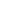 